СОВЕТ НАРОДНЫХ ДЕПУТАТОВВерхнемамонского СЕЛЬСКОГО ПОСЕЛЕНИЯВЕРХНЕМАМОНСКОГО МУНИЦИПАЛЬНОГО РАЙОНАВОРОНЕЖСКОЙ ОБЛАСТИРЕШЕНИЕот 27 апреля  2017 г. №10-------------------------------с. Верхний МамонО внесении изменения в решение Совета народных депутатов  Верхнемамонского  сельского поселения от 20.11.2014г. № 35 «Об установлении и введении в действие земельного налога на территории  Верхнемамонского  сельского поселения Верхнемамонского муниципального района Воронежской области»В соответствии со статьей 14 Федерального закона от 06.10.2003 № 131-ФЗ «Об общих принципах организации местного самоуправления в Российской Федерации», пунктом 2 статьи 9, пункт 3 части 1 статьи 27 Устава  Верхнемамонского сельского поселения, статьями 12, 15, главой 31 Налогового кодекса Российской ФедерацииСовет народных депутатов РЕШИЛ:1. Внести в решение Совета народных депутатов  Верхнемамонского  сельского поселения от 20.11.2014 № 35 «Об установлении и введении в действие земельного налога на территории  Верхнемамонского  сельского поселения Верхнемамонского муниципального района Воронежской области» изменение, изложив пункт 2 в следующей редакции:«2. Установить дифференцированные налоговые ставки в зависимости от категорий земель и видов разрешенного использования земельного участка:».2. Опубликовать настоящее решение в официальном периодическом печатном издании «Информационный бюллетень Верхнемамонского  сельского поселения Верхнемамонского муниципального района Воронежской области» и в районной газете «Донская новь».3. Настоящее решение вступает в силу с момента его официального опубликования и распространяет свое действие на правоотношения, возникшие с 1 января 2017 года.№Категория земель и вид разрешенного использования земельного участкаНалоговая ставка%1Категория земель - земли населенных пунктов:1.1Земельные участки, занятые жилищным фондом  среднеэтажной и многоэтажной жилой застройки (за исключением доли в праве на земельный участок, приходящийся на объект, не относящийся к жилищному фонду)0,081.2Земельные участки, занятые жилищным фондом индивидуальной жилой застройки, (за исключением доли в праве на земельный участок, приходящийся на объект, не относящийся к жилищному фонду), в том числе земельные участки, приобретенные (предоставленные) для личного подсобного хозяйства и жилищного строительства0,151.3Земельные участки, предназначенные для размещения гаражей и автостоянок0,41.4Земельные участки, приобретенные (предоставленные) для  садоводства,  огородничества или животноводства, а также дачного хозяйства0,21.5Земельные участки, предназначенные для размещения объектов торговли, общественного питания и бытового обслуживания0,31.6Земельные участки, предназначенные для размещения гостиниц0,011.7Земельные участки, предназначенные для размещения офисных зданий делового и коммерческого назначения0,41.8Земельные участки, предназначенные для размещения объектов рекреационного и лечебно-оздоровительного назначения0,231.9Земельные участки, предназначенные для размещения производственных и административных зданий, строений, сооружений промышленности, материально-технического, продовольственного снабжения, сбыта и заготовок0,441.10Земельные участки, предназначенные для размещения электростанций, обслуживающих их сооружений и объектов1,51.11Земельные участки, предназначенные для размещения портов, водных, железнодорожных вокзалов, автодорожных вокзалов, аэропортов, аэродромов, аэровокзалов1,51.12Земельные участки, занятые водными объектами, находящимися в обороте1,51.13Земельные участки, предназначенные для разработки полезных ископаемых, размещения железнодорожных путей, автомобильных дорог, искусственно созданных внутренних водных путей, причалов, пристаней, полос отвода железных и автомобильных дорог, водных путей, трубопроводов, кабельных, радиорелейных и воздушных линий связи и линий радиофикации, воздушных линий электропередачи конструктивных элементов и сооружений,  объектов необходимых для эксплуатации, содержания, строительства, реконструкции, ремонта, развития наземных и подземных зданий, строений, сооружений, устройств транспорта, энергетики и связи; размещения наземных сооружений  и инфраструктуры спутниковой связи, объектов космической деятельности0,71.14Земельные участки, занятые особо охраняемыми территориями и объектами, в том числе городскими лесами, скверами, парками, городскими садами0,31.15Земельные участки в составе зон сельскохозяйственного использования в населенных пунктах и используемых для сельскохозяйственного производства, а также земельные участки, занятые объектами инженерной инфраструктуры жилищно-коммунального комплекса (за исключением доли в праве на земельный участок, приходящийся на объект, не относящийся к объектам инженерной инфраструктуры жилищно-коммунального комплекса)0,31.16Земельные участки улиц, проспектов, площадей, шоссе, аллей, бульваров, застав, переулков, проездов, тупиков; земельные участки земель резерва; земельные участки, занятые водными объектами, изъятыми из оборота или ограниченными в обороте в соответствии с законодательством РФ; земельные участки под полосами отвода водоемов, каналов и коллекторов, набережные0,31.17Земельные участки, предназначенные для размещения административных зданий, объектов образования, науки, здравоохранения и социального обеспечения, физической культуры и спорта, культуры, искусства, религии0,082Земельные участки, ограниченные в обороте в соответствии с законодательством Российской Федерации, предоставленные для обеспечения обороны, безопасности и таможенных нужд0,33Категория земель - земли сельскохозяйственного назначения0,34Прочие земельные участки1,5Глава  Верхнемамонского  сельского поселения                                                     В.И. Сайгаков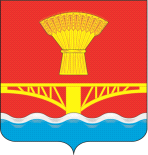 